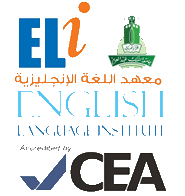 Student’s Name: __________________		Level: 101   			Section: ____________Grammar Section (Unit 1)Choose the best word or phrase (a, b, c or d) to fill each blank:__________ are you from?a. Where			b. What		c. Which			d. HowI'm Kate. I'm __________ London.a. at				b. from			c. on				d. forI __________ in Jeddah at the moment.a. not live			b. lived			c. lives				d. liveI __________ a flat in America.a. live				b. am			c. have				d. has__________ not married.a. Were			b. We're		c. Was				d. WeVocabulary Section (Unit 1)Choose the best word or phrase (a, b, c or d) to fill each blank:My name's Julia. Nice to __________ you.a. name			b. hello			c. meet				d. forMy bedroom is small, but it's __________.a. house			b. nice			c. big				d. an apartmentI have one __________. He's two years old.a. girl				b. boy			c. children			d. girlsWe live in an __________. a. flat				b. apartment		c. house			d. LondonMy sister has two __________.a. boy				b. girl			c. child				d. children